ВЫПИСКА ИЗ ПРИКАЗАПриказ МОиН РС (Я) от 26 декабря 2018 г. № 12-17/8 «Об установлении первой и высшей квалификационных категорий педагогическим работникам образовательных организаций, осуществляющих образовательную деятельность в Республике Саха (Якутия)»       В соответствии с пунктом 25 Порядка проведения аттестации педагогических  работников организаций, осуществляющих образовательную деятельность, утвержденного приказом Министерства образования и науки Российской Федерации от 07 апреля 2014 года №276, с учетом решения Главной аттестационной комиссии Министерства образования Республики Саха (Якутия)  от  26 декабря 2018 года по итогам рассмотрения заявлений педагогических работников образовательных организаций Республики Саха (Якутия), поступивших в Главную аттестационную комиссию в декабре 2018 года, приказываю:Установить первую квалификационную категорию педагогическим работникам согласно приложению №1Приложение № 1 к приказу № 12-17/8Установить высшую квалификационную категорию педагогическим работникам согласно приложению №2Приложение № 2 к приказу № 12-17/8Отказать в установлении первой квалификационной категории согласно приложению № 3Приложение № 3 к приказу № 12-17/8Запросить дополнительные материалы педагогических работников согласно приложению № 5Приложение № 5 к приказу № 12-17/8Рекомендовать руководителям образовательных организаций Республики Саха (Якутия), в которых осуществляют образовательную деятельность вышеуказанные педагогические работники, производить оплату их труда с учетом установленных квалификационных категорий (первой и высшей) со дня принятия решения на заседании ГАК Министерства образования Республики Саха (Якутия) от 26 декабря 2018 года.Контроль исполнения данного приказа оставляю за собой.Первый заместитель министра	                     п/п	                             И.П. ЛюбимоваКопия верна, Главный специалист:                                                                                Н.В. СаввиноваМуниципальное казенное учреждение «Управление образования  Нюрбинского района»  Республики Саха (Якутия)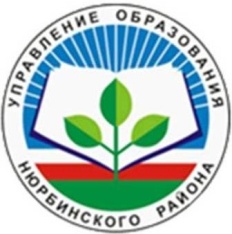 Саха республикатын Ньурба оройуонун уорэ5ирии управлениетын Муниципальнай казённай тэрилтэтэ678450 г.Нюрба, ул.Ленина 47, тел/факс: 2-34-08E-mail: uuo@uuonyurba.ru678450 г.Нюрба, ул.Ленина 47, тел/факс: 2-34-08E-mail: uuo@uuonyurba.ru678450 г.Нюрба, ул.Ленина 47, тел/факс: 2-34-08E-mail: uuo@uuonyurba.ruФамилия, имя, отчествоУлусОбразовательное учреждениеДолжностьКатегорияВасильева Нюргуяна НиколаевнаНюрбинскийМБОУ "Нюрбинский технический лицей им.А.Н.Чусовского".Учитель технологии Первая Васильева Нюргуяна НиколаевнаНюрбинскийМБОУ "Нюрбинский технический лицей им.А.Н.Чусовского".Педагог дополнительного образования.Первая Трофимова Анидора ВасильевнаНюрбинскийМБОУ "Маарская СОШ" учитель русского языка и литературыПерваяАкимова Наталия АльбертовнаНюрбинский"МБОУ Антоновская им.Н.Н.Чусовского"учитель истории и обществознанияПерваяЕгорова Ольга ЕгоровнаНюрбинскийМБОУ "Нюрбинская НОШ №3"Учитель ИЗО и технологииПерваяНиколаева Екатерина ГригорьевнаНюрбинскийМуниципальное бюджетное общеобразовательное учреждение "Хатынская средняя общеобразовательная школа им. Н.И. Прокопьева"учитель географииПерваяХаритонова Сардана ЛазаревнаНюрбинскийМуниципальное бюджетное общеобразовательное учреждение "Хатынская средняя общеобразовательная школа им. Н.И. Прокопьева"учитель математикиПерваяНиколаева Мария ИльиничнаНюрбинскийМБДОУ д/с "Кунчээн"ВоспитательПерваяТартыев Артур СергеевичНюрбинскийМБОУ НСОШ №2 имени М.С.Егороваучитель истории и обществознанияПерваяБорисов Прокопий КонстантиновичНюрбинскийМБОУ "Нюрбинская средняя общеобразовательная школа №1 имени Степана Васильева" Учитель информатикиПерваяДанилова Анастасия АндриановнаНюрбинскийМБОУ "Мархинская СОШ им.К.Д.Уткина"учитель математикиПерваяПетрова Виктория ВасильевнаНюрбинскийМуниципальное бюджетное общеобразовательное учреждение "Малыкайская средняя общеобразовательная школа им. М.В. Мегежекского"Учитель английского языкаПерваяТимофеев Айаал ИннокентьевичНюрбинскийМалыкайская СОШ им.М.В. Мегежекскогоучитель истории и обществознанияПерваяТимофеева Варвара Константиновна НюрбинскийМалыкайская СОШ им.М.В. Мегежекскогоучитель физической культурыПерваяВарламова Анастасия НиколаевнаНюрбинскийМБДОУ ЦРР д/с №9 "Аленушка"воспитатель Первая Мостахова Мария ВладимировнаНюрбинскийМБДОУ д/с "Кэскил" им.М.Ф. Алексеева с.Хатынг-СысывоспитательПерваяИванов Михаил Иванович НюрбинскийМБОУ "Антоновская СОШ им.Н.Н. Чусовского"учитель физической культуры ПерваяСлепцова Римма АнатольевнаНюрбинскийМБОУ НСОШ №1 им. Степана ВасильеваУчитель английского языкаПерваяНиколаева Елена ИвановнаНюрбинский МБОУ "Сюлинская СОШ им.С.С.Сюльского" Нюрбинского района РС(Я) учитель начальных  классовПерваяГригорьев Иван ИвановичНюрбинскийМБОУ "Малыкайская СОШ имени М.В. Мегежекского" Нюрбинского района РС(Я)Учитель географииПерваяБурцева Елена ВасильевнаНюрбинскийМБОУ "Малыкайская средняя общеобразовательная школа им. М.В. Мегежекского"Учитель якутского языка и литературыПерваяМакарова Анфиса ИннокентьевнаНюрбинскийМБДОУ детский сад "Мичил" с. МалыкайвоспитательПерваяФамилия, имя, отчествоУлусОбразовательное учреждениеДолжностьКатегорияИгнатьева Валентина СеменовнаНюрбинскийМБОУ "Нюрбинская НОШ №3"Учитель английского языкаВысшаяТимофеева Марфа АндреевнаНюрбинскийМалыкайская СОШ им.М.В.Мегежекскогоучитель начальных классовВысшаяТимошина Нина ВладимировнаНюрбинскийМБОУ "Нюрбинская средняя общеобразовательная школа №2 им.М.С. Егорова"учитель английского языкавысшаяПопов Игорь МихайловичНюрбинский МБОУ "Нюрбинский технический лицей имени А.Н. Чусовского»учитель физической культуры и ОБЖВысшаяНиколаева Наталья ВикторовнаНюрбинскийМБДОУ д/с "Кунчээн"Воспитательвысшая Иванова Валентина НаумовнаНюрбинскийМБДОУ д/с "Кунчээн"ВоспитательвысшаяИванова Людмила ДмитриевнаНюрбинскийМБДОУ "ЦРР - д/с "Кэскил"музыкальный руководительвысшаяГригорьева Анастасия АлександровнаНюрбинскийМБДОУ "ЦРР - д/с "Кэскил"воспитательвысшаяПетрова Марфа ПрокопьевнаНюрбинскийМБДОУ ЦРР-№5 д\с "Туллукчаан" г. Нюрба.ВоспитательвысшаяМихайлова Любовь НиколаевнаНюрбинскийМБДОУ ЦРР- детский сад "Ромашка" МР "Нюрбинский район" РС(Я)музыкальный руководительвысшаяОщепкова Людмила ПетровнаНюрбинскийМБОУ "Антоновская СОШ им. Н.Н. Чусовского" Нюрбинского района учитель русского языка и литературывысшаяНикитина Айталина АнатольевнаНюрбинскийМБОУ "Антоновская средняя общеобразовательная школа имени Н.Н.Чусовского"учитель математикивысшаяГорохов Владимир ПетровичНюрбинскийМБОУ  "Сюлинская средняя школа им.С.С.Сюльского"учитель физической культуры и ОБЖвысшаяВасильева Светлана НиколаевнаНюрбинскийМБОУ "Нюрбачанская СОШ"Учитель математикивысшаяОсипова Мария ЮрьевнаНюрбинскийМБДОУ -  ЦРР -д/с "Лесная сказка" г.Нюрбавоспитатель ДООвысшаяЖиркова Наталия НиколаевнаНюрбинскийМБДОУ ЦРР- детский сад "Ромашка" МР "Нюрбинский район" РС(Я)воспитательвысшаяИванова Елена ОктябриновнаНюрбинскийМБДОУ ЦРР- детский сад "Ромашка" МР "Нюрбинский район" РС(Я)воспитательвысшаяФамилия, имя, отчествоУлусОбразовательное учреждениеДолжностьКатегорияИлларионова Марфа ФедотовнаНюрбинскийМБОУ «Нюрбинская школа №2 имени М.С. Егорова»Учитель математикиНесоответствие результатов п.36 Порядка аттестацииФамилия, имя, отчествоУлусОбразовательное учреждениеДолжностьКатегорияБасалыга Наталья ПетровнаНюрбинскийМБДОУ ЦРР д/с №10 "Лесная сказка"воспитательЗапросить объяснительное письмо по просроченному прохождению аттестациюЕлисеева Наталья Викторовна НюрбинскийМБДОУ ЦРР- детский сад "Ромашка" МР "Нюрбинский район" РС(Я)педагог - психолог Запросить результаты работы по должности «педагог-психолог»Захарова Христина АлександровнаНюрбинскийМБДОУ ЦРР- детский сад "Ромашка" МР "Нюрбинский район" РС(Я)Учитель - логопедЗапросить результаты работы по должности «учитель-логопед»